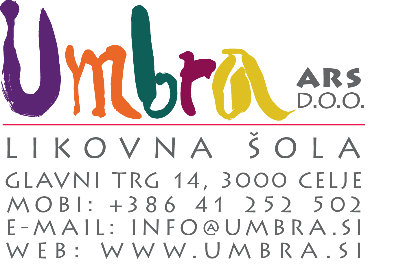 PRIJAVNICA ZA VPIS        	            osnovnošolskih otrokv likovno šolo UMBRA, šolsko leto 2021/2022IME IN PRIIMEK OTROKA ______________________________________________________ Rojstni datum  _____________________________________________________________________________ Osnovna šola, ki jo obiskuje otrok ___________________________________________________Skupina, v katero vpisujete otroka, (ustrezno obkrožite), ali vpišite termin individualnih ur: LJUBLJANA	O.Š./Tor16:30-18hINDIVIDUALNE URE _________________________________________________________________________	       		        IME IN PRIIMEK STARŠA ali skrbnika ________________________________________________________Naslov  ___________________________________________________________________________________Telefon ______________________   E-mail_________________________________________Podpis starša ali skrbnika_____________________________________________________________________ Kraj in datum _________________________________________________________________D  račun na podjetje?Obvezno preberite splošne pogoje vpisa, ki jih boste potrdili.Šolnina se plačuje mesečno in sicer kot predplačilo, do 5. v mesecu, oziroma teden dni po prejemu računa. Izostanki otrok zaradi bolezni, ali drugih razlogov, se ne odštevajo od šolnine, ampak jih je mogoče nadomestiti z obiskom drugih terminov istega programa, ali po dogovoru. Denarja ne vračamo. Vsi izostanki zaradi naše krivde ali višje sile se ne zaračunajo in vam vrnemo denar, ali pa so nadomeščeni, ali poračunani.Za izpis morate podati pisno izjavo, ki začne veljati z naslednjim mesecem in mora biti poslana vsaj teden dni pred začetkom veljavnosti.Vsa dela, ki jih otroci ustvarijo v likovni šoli Umbra, dobite vrnjena po zaključenih produkcijskih razstavah. Število in termini razstav se lahko spreminjajo. Likovna šola Umbra si pridržuje pravico, da dela razstavlja in objavlja v publikacijah, spletnih straneh in v drugih promocijskih oblikah.V ceno šolnine so všteti vsi materiali, ki ji potrebuje otrok pri delu, strokovno vodstvo in materialni ter izvedbeni stroški razstav, drobni stroški so izvzeti.SOGLASJE ZA FOTOGRAFIRANJENaš učni proces občasno video in fotografsko dokumentiramo in fotografije uporabljamo za strokovne namene v okviru Umbre ars d.o.o. (hranjenje, dokumentiranje, razstavljanje, promocija…). S podpisom dovoljujem, da se fotografije uporabijo v navedene strokovne namene likovne šole Umbra, v nadaljevanju Umbra ars d.o.o.SOGLASJE O OBVEŠČANJUV kolikor želite prejemati sporočila o novostih, programih in aktivnostih likovne šole Umbra, vas prosimo, da izpolnite spodnje soglasje. Vaši podatki bodo shranjeni v interni bazi Umbre ars d.o.o. Uporabljeni bodo izključno za obveščanje o programskih vsebinah likovne šole Umbra. Podatke lahko kadarkoli pregledate ter zahtevate njihov popravek ali popoln izbris, oziroma lahko kadarkoli prekličete soglasje o obveščanju.Dovoljujem uporabo svojega e-naslova za obveščanje o programskih vsebinah Umbre ars (lahko izberete):     obvestil o izobraževalnih programih, delavnicah, razstavah, otvoritvah, in drugi ponudbi likovne šole Umbra     obvestil o umetniški terapiji, IST terapiji, meditaciji in drugi ponudbi Umbre ars, d.o.o.Z svojim podpisom jamčite, da: se strinjate s splošnimi pogoji vpisa in plačilom soglašate, da Umbra ars d.o.o. aktivnosti v okviru šole fotografsko ali video dokumentira in dovoljujete uporabo te dokumentacije v nadaljnjo uporabo za strokovne namenePodpis starša ali skrbnika: __________________________________________________________________Zelo bomo veseli, če nam odgovorite še na zadnje vprašanje: kje ste izvedeli za nas?__________________________________________________________________________________________